Driving licenceCarUsing a car for your transportation through the city is one of the most easy ways if you are not using public transport. Here is a couple of advice for you. Car registrationIf you have your own car, you have to register it in the Czech Republic. To register you need first a Czech personal ID number (rodné číslo) issued with your temporary residence card Imported car needs to go through the technical inspection from State Technical Control (STK) for fuel limits and eligibility for Czech roads.  They will issue a document called "Protokol o evidenční prohlídce" with your name (you will have to present both car registration books) The charge is around 2.500 CZK. By Czech law your car must be insured i.e. povinné ručení - mandatory liability insurance, around 5.000CZK a year) Registration process: When you have all documents: your car registration books, technical protocol, documents regarding your residency and liability insurance ready, make an appointment at the Odbor dopravněsprávních činností (ODSČ) on Kounicova 67. Registration fee is 800 - 1.500 CZK for cars no older than 10 years. An officer at ODSČ will tell you if everything is ok and will see to the procedure of car registration. They will let you know when the process is done.To sum up, car registration and liability insurance tops up to around 6 000 - 7 000 CZK in total.Contact: Ing. Petr Konopka
Door n. 215  Tel.+420 542 174 208  
e-mail: konopka.petr@brno.czDriving licenceEU citizensA member of European Union country, who is a holder of a valid driving licence of European Union and who has a place of residence in the territory of the Czech Republic, may continue driving with his/her national driving licence in the Czech Republic for the period of its validity. At the same time, he/she may (but does not have to) apply at the relevant office of the municipality with extended competence for issuing a driving licence as replacement of a driving licence of European Union.Non-EU citizens (i.e. third countries)A holder of a valid driving licence issued by a foreign country may drive in the Czech Republic with:A: a foreign driving licence pursuant to Convention on Road Traffic (Vienna 1968) or pursuant to Convention on Road Traffic (Geneva 1949) for the period of its validity only. A foreign national having a permanent or temporary residence in the territory of the Czech Republic for a period longer than 1 year in the territory of the Czech Republic, is obliged to apply at the relevant office of the municipality with extended competence for issuing a driving licence as replacement of driving licence issued by a foreign country, namely within 3 months of the day when the permanent or temporary residence for a period longer than 1 year was permitted to him/her.B: an international driving licence issued in addition to the foreign national driving licence in case this is not in accordance with the Convention on Road Traffice (Vienna 1968) or Convention on Road Traffic (Geneva 1949). The only limit here is the validity of the international driving licence.If the office of the municipality has doubts about the validity of a driving licence issued by a foreign country, it shall check its validity at the representation of the country that had issued this driving licence.A driving licence issued by a foreign country can be replaced by a driving licence of the Czech Republic only if the driving licence issued by a foreign country corresponds to the Convention on Road Traffic (Vienna 1968) or to the Convention on Road Traffic (Geneva 1949). Licences that do not correspond to the Conventions cannot be replaced and their owners must enter a driving school and take a theoretical and practical examination in vehicle driving. You might send your licence for recognition to the Drivers Agenda Office of the Municipality.Replacement of driving licence of the European Union or driving licence issued by a foreign country An application may be submitted in person or on one's behalf on the basis of power of attorney. An application form can be collected at the counter of Drivers Agenda Office of the Brno City Municipality, Kounicova 67, Brno only. The form must not be copied nor may an electronic form of submission be used. One has to fill in the form and submit it to an officer at the counter.The following must go with the application:a valid proof of identity, one current photograph, a driving licence of the European Union or a driving licence issued by a foreign country, the replacement of which is requested, a document proving a temporary/permanent domicile of the applicant in the territory of the Czech Republic (stays longer than 185 days), an affirmation of the applicant that no other member country has imposed prohibition of activity on him/her consisting in the ban of motor vehicles driving and that his/her driving licence has not been suspended or withdrawn, or that the period has already expired, for which the prohibition of activity had been imposed or for which the renewal of driving licence of the applicant was limited or conditioned by another member country and specifies this fact and the extent of the limitation or conditioning in the affirmation. The applications are disposed of within the period stipulated by law, within 20 days of the application date at the latest. It is necessary to collect the driving licence in person or via a proxy on the basis of officially authenticated power of attorney at the Drivers Agenda Office.An applicant is obliged to give over a driving licence issued by a foreign country upon pick-up of a Czech driving licence. An issuing of a driving licence in replacement of a driving licence issued by a foreign country is charged by an administrative fee of 50 CZK. The fee can be paid in cash or by credit card.Contact:Dana JuranovaDrivers Agenda OfficeTel. +420 542 174 287juranova.dana@brno.czDriving schoolsIn case you do not have a driving licence but you would like to be able to drive a car, there are schools, where you can learn it. This is a list of „Autoškola“ with instructors speaking English or another language. After lectures you are allowed to go to the exam, you also have the possibility to use a certificated interpreter for your exam.Autoškola Pelikán www.autoskolapelikan.cz e-mail: info@autoskolapelikan.cz Tel.+420 541 213 389 Course price: 16.800,-* Foreigners.cz http://foreigners.cz/driving-school-brno-form.php e-mail: brno@foreigners.cz Tel. +420 724 702 883 Course price: 14.000,-* Roman Formánek http://en.autoskolaformanek.cz  e-mail: info@autoskolaformanek.czTel. +420 608 886 895Autoškola Kohout www.autoskola-kohout.cz e-mail: info@autoskola-kohout.cz Tel.+420 776 750 323 Course price: 9.800,- What elseIt is becoming a common request for assistance when a car is being towed away and the owner is desperately looking for quick help. Besides breaching general traffic regulations (like parking where it is not allowed, too close to the zebra crossing or the tram line) the most common reason for towing a car away is street cleaning.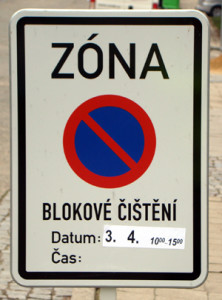 Watch out for the road signs NO PARKING: BLOKOVÉ ČIŠTĚNÍEvery year from April to October the street sweepers are passing through the streets of Brno. Where there is a parked car in a way, a tow truck will pick up the car and take it away to the municipal parking lot. To get back your car you have to find the parking place and bail out the car for some 2.000,-. To localize your car and the parking lot contact all national police number 158.There is no excuse like “I didn’t know” or “I didn’t see the sign post.” Every city district makes a plan for the street cleaning available for public on the relevant website. You can also download the app for it. For more information go to the website. 